เรียน	.........(ผู้สั่งแต่งตั้ง)...........(ผ่าน ผอ. สบท. และ ผอ. สวค.)		ความเป็นมาตามคำสั่งกรมศุลกากร ลับ ที่ ...../.............ลงวันที่...................แต่งตั้งคณะกรรมการสืบสวนข้อเท็จจริง/คณะกรรมการสอบสวน กรณี.............(ข้อเท็จจริงเบื้องต้นตามคำสั่งโดยย่อ).................(ถ้าขยายระยะเวลาครั้งที่ 2 เป็นต้นไป ให้อ้างบันทึกของคณะกรรมการครั้งสุดท้าย และคำสั่งที่ได้รับอนุมัติให้ขยายระยะเวลาจนถึงวันที่..........)..............  นั้น  ข้อเท็จจริง คณะกรรมการสืบสวนข้อเท็จจริง/คณะกรรมการสอบสวน ได้ดำเนินการ ดังนี้………………………………………………………………………………………………….......................................................................................................................................................................................................................ข้อเสนอพิจารณาคณะกรรมการพิจารณาแล้วเห็นว่า..................(เหตุผลและความจำเป็นในการขอขยายระยะเวลาเพื่อจะดำเนินการอะไร อย่างไร)....................จึงยังไม่สามารถดำเนินการสืบสวนข้อเท็จจริง/สอบสวน ให้แล้วเสร็จได้ทันภายในเวลาที่กำหนดดังกล่าว จึงขอขยายเวลาการสืบสวนข้อเท็จจริง/สอบสวน ออกไปอีก.....วัน นับแต่วันที่ครบกำหนด จนถึงวันที่.........................จึงเรียนมาเพื่อโปรดพิจารณา..................(ลงลายมือชื่อ).......................(............................................................)ประธานกรรมการสืบสวนข้อเท็จจริง/ประธานกรรมการสอบสวน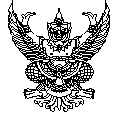 บันทึกข้อความบันทึกข้อความบันทึกข้อความส่วนราชการส่วนราชการที่วันที่เรื่องขอขยายระยะเวลาการสืบสวนข้อเท็จจริง/สอบสวน ครั้งที่...........ขอขยายระยะเวลาการสืบสวนข้อเท็จจริง/สอบสวน ครั้งที่...........ขอขยายระยะเวลาการสืบสวนข้อเท็จจริง/สอบสวน ครั้งที่...........ขอขยายระยะเวลาการสืบสวนข้อเท็จจริง/สอบสวน ครั้งที่...........ขอขยายระยะเวลาการสืบสวนข้อเท็จจริง/สอบสวน ครั้งที่...........ขอขยายระยะเวลาการสืบสวนข้อเท็จจริง/สอบสวน ครั้งที่...........